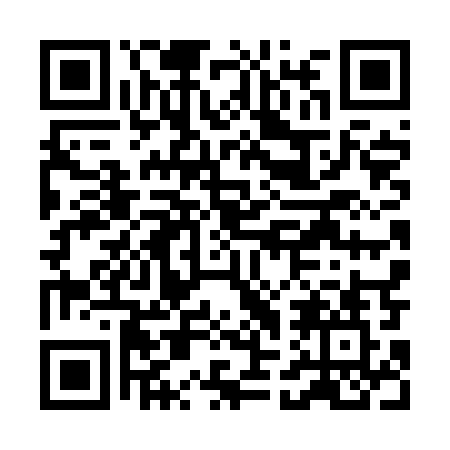 Prayer times for Krasieniec Nowy, PolandMon 1 Apr 2024 - Tue 30 Apr 2024High Latitude Method: Angle Based RulePrayer Calculation Method: Muslim World LeagueAsar Calculation Method: HanafiPrayer times provided by https://www.salahtimes.comDateDayFajrSunriseDhuhrAsrMaghribIsha1Mon4:216:1612:445:127:139:012Tue4:196:1412:445:137:149:033Wed4:166:1212:435:147:169:054Thu4:136:0912:435:157:189:075Fri4:106:0712:435:167:199:096Sat4:086:0512:425:177:219:117Sun4:056:0312:425:187:229:138Mon4:026:0112:425:197:249:159Tue3:595:5912:425:217:269:1710Wed3:575:5712:415:227:279:2011Thu3:545:5512:415:237:299:2212Fri3:515:5212:415:247:309:2413Sat3:485:5012:415:257:329:2614Sun3:455:4812:405:267:339:2915Mon3:425:4612:405:277:359:3116Tue3:405:4412:405:287:379:3317Wed3:375:4212:405:297:389:3618Thu3:345:4012:395:307:409:3819Fri3:315:3812:395:317:419:4020Sat3:285:3612:395:327:439:4321Sun3:255:3412:395:337:449:4522Mon3:225:3212:395:347:469:4823Tue3:195:3012:385:357:489:5024Wed3:165:2812:385:367:499:5325Thu3:135:2612:385:377:519:5526Fri3:105:2412:385:387:529:5827Sat3:075:2312:385:397:5410:0128Sun3:045:2112:385:407:5510:0329Mon3:005:1912:385:417:5710:0630Tue2:575:1712:375:427:5910:09